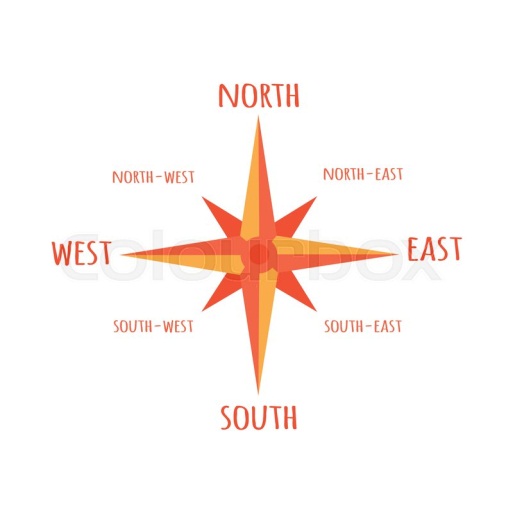 …in the ___________ Hemisphere?5) Are there…?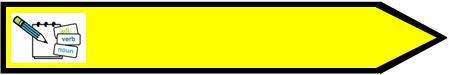  Common QuestionsName : ____________________		Our QuestionsQuestions that you want answered (I’m curious to know…):JobsThe class should be divided into groups of 6 students per group.  Each group can take turns to be in front the SKYPE screen.  All students need to actively research, record information, questions (“Our Questions”) and be in dialogue with the group in charge of asking and answering a question.  Your job is to work together with your group and other groups to locate the town or city of the other class before they find out the location of your town or city.  The challenge begins with a rock-paper-scissors by the first greeter.  Here are specific roles that one student needs to be assigned in each group:Mystery SKYPEDirections: Find out where the other class is located by asking questions that lead to yes/no answers.Are you…Northern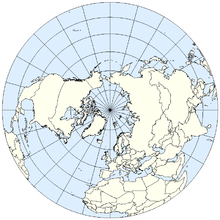 NorthernSouthern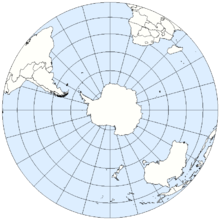 SouthernEastern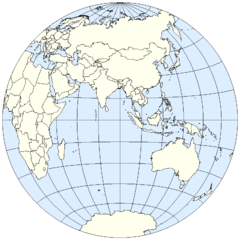 EasternWestern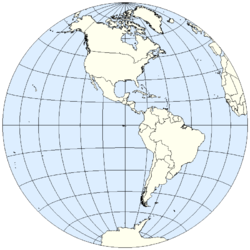 Western2a) …in the content of…?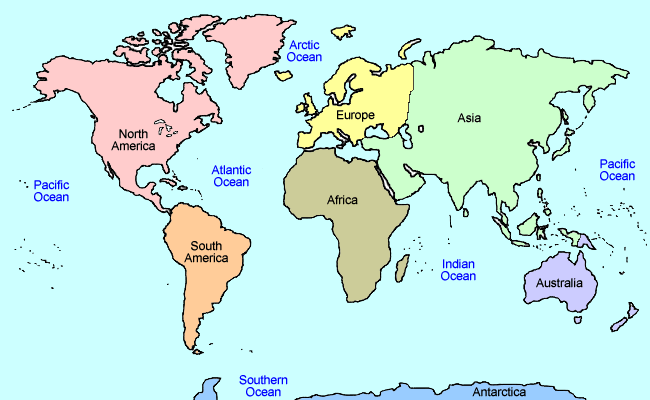 2a) …in the content of…?2b) …on an island (in the ________ Ocean)?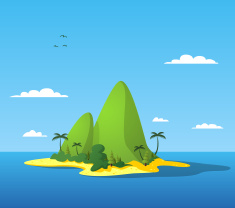 2b) …on an island (in the ________ Ocean)?3) Are you …? 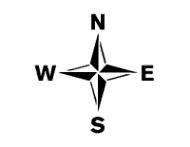 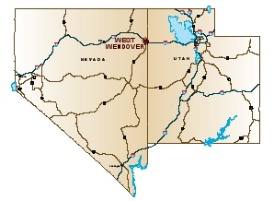 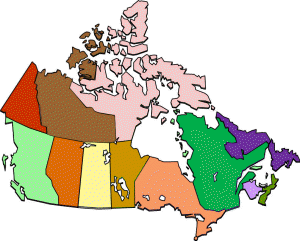 …next to……in the northwest of……in the northwest of……in the north of …(Northern territories)…in the north of …(Northern territories)…in the northeast of……in the northeast of…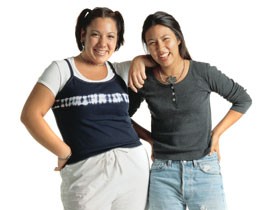 …next to……in the west of …(Western Canada)…in the west of …(Western Canada)…in the centre of…(Central Canada)…in the centre of…(Central Canada)…in the east of …(Maritimes)…in the east of …(Maritimes)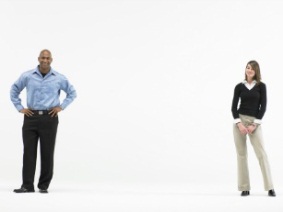 …far from……in the southwest of……in the southwest of……in the south of..…in the south of..…in the southeast of……in the southeast of…4) Do you have …? Geographic features  4) Do you have …? Geographic features  4) Do you have …? Geographic features  4) Do you have …? Geographic features  4) Do you have …? Geographic features  4) Do you have …? Geographic features  4) Do you have …? Geographic features  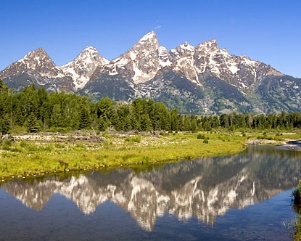 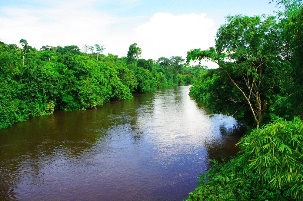 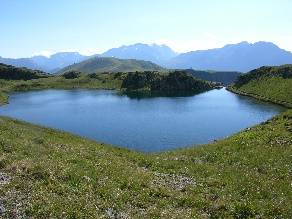 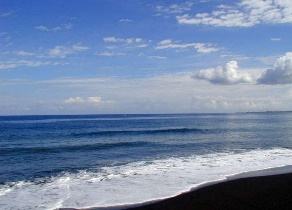 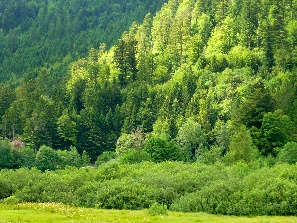 mountainsriverslakeslakesoceansoceansforests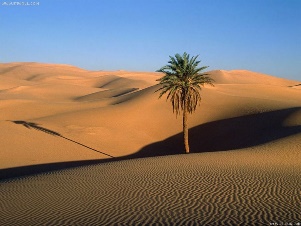 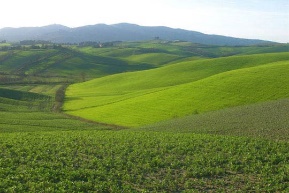 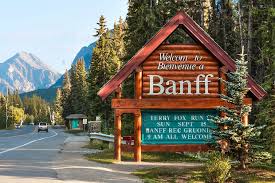 desertshillsa national parka national parkWeatherWeatherWeatherWeatherWeather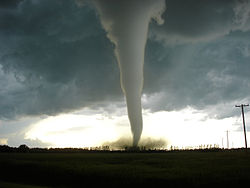 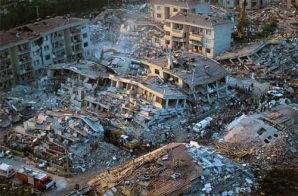 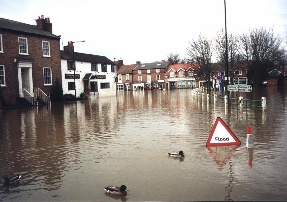 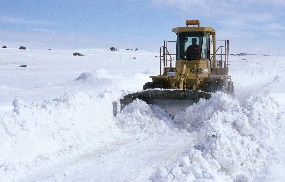 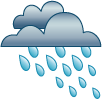 tornadosearthquakesfloodssnowstorms/ blizzardsheavy rainfalls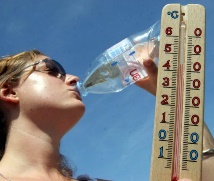 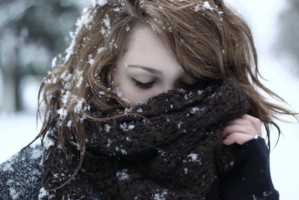 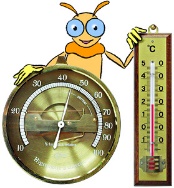 Extremely hot temperaturesextremely cold temperaturesvery humid days6) Is there …Les monuments6) Is there …Les monuments6) Is there …Les monuments6) Is there …Les monuments6) Is there …Les monuments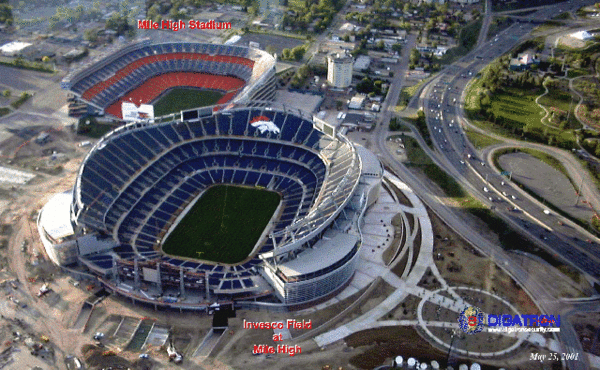 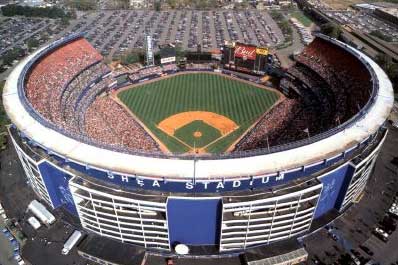 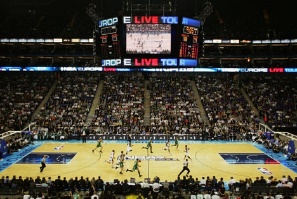 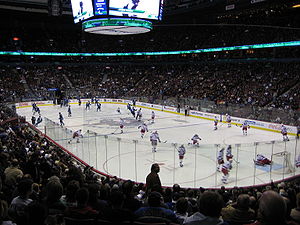 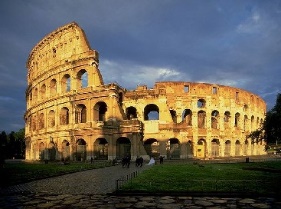 a football stadium ?a baseball stadium ?a basketball stadium ?a hockey arena ?a tourist attraction ?Are you…Do you have…Is your province…Is your state…Is there…Are you in…QuestionAnswer(yes/no)Location information1.Hemisphere(s) :2.Hemisphere(s) :3.Continent :       (Ocean ) :__________      (___________)4.Country :5.Country :6.Province/ State : Location in Prov/State (Region) :7.Province/ State : Location in Prov/State (Region) :8.Province/ State : Location in Prov/State (Region) :9.City : 10.City : QuestionAnswer1.2.Greeter: The greeter is responsible to introduce the class, make transitions and bring closure to the SKYPE conversation.  Brainstorm some questions that you would like to know for the end of the SKYPE call.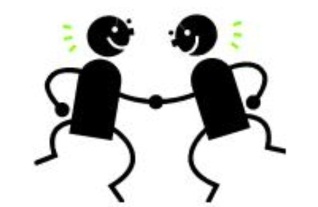 Tools : « Your Turn» &« Our Turn », etc. signsTweeter: The tweeter communicates messages with the rest of the group and with other tweeters of the class so that relevant information and potential questions are communicated with the questioner or responder.  (Today’s Meet website: https://todaysmeet.com/_____).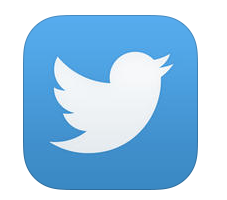 Tools : laptopGoogle Earther: The Google Earther uses Google Earth and the even better site, Google Maps (https://www.google.ca/maps) to locate and incrementally zoom into the location of the other class with hints and information provided during the conversation.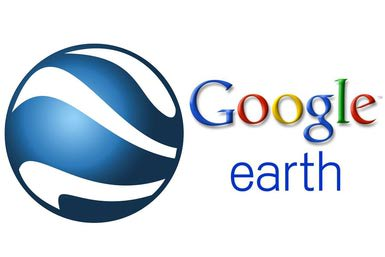 Tools: laptopAtlas Checker: The atlas checker uses the atlas and its index to locate the other class with hints and information provided during the conversation.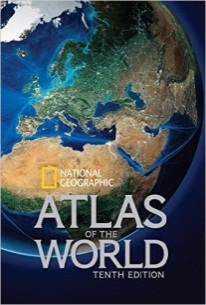 Tools : world atlasesQuestioner: 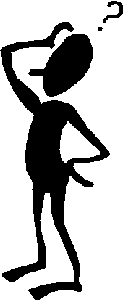 The questioner records and asks the question that the group wants to ask in order to elicit an answer “yes”/”no.”  Begin with broad geography questions before asking specific regional or best guess questions.  Tools : Responder: The responder records the questions asked by the other class, communicates the question with the tweeters in order to find out how to best answer the question.  Answer with “yes”, “no” or “please repeat the question.”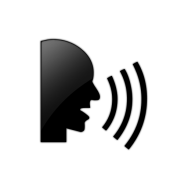 Tools : books and information about your city/ town